Урок литературного чтения в 3Б классе. Автор: Дудина А.Н.  Тема: Л.Н.Толстой «Акула»Цель: формирование УУД обучающихся через изучение рассказа Л.Н.Толстого «Акула» Задачи: - продолжить ознакомление с творчеством Л.Н. Толстого;- обучение  выразительному чтению для более глубокой и точной передачи мыслей и чувств, заложенных     в произведении,- создание условий для совершенствования художественно-эстетической деятельности учащихся   посредством анализа художественного произведения;- формировать прочные  навыки беглого, осознанного чтения, прививать любовь к чтению. ХОД УРОКА1. Приветствие Здравствуйте, гости! Здравствуйте, ребята! Давайте улыбнемся друг другу и пожелаем удачи!                                                                                                                                                                                                 Вступительное слово учителя      Всем полезно чтение, про себя и вслух.
                                                                Книга самый верный, самый лучший друг.                                                Согласны?  Ребята, у нас сегодня много интересной работы. Давайте узнаем, чем мы будем заниматься… 2. ЬТАТИЧ       (читать (что?)  новые произведения) 
ЬТАДЮЛБНА      (наблюдать… за поведением героев, за развитием событий)
ЬТАНИМОПСВ    (вспоминать… то, что уже изучали)
ЬТАМУД     (думать… о том, чему нас учит произведение, как бы вы поступили на месте героев)- Верно, ребята.                                                                                                                                                                   3.А как вы думаете, какое отношение к нашему уроку имеют слова:Граф. Ясная поляна. Школа для детей.                                                                                                             4. (Лев Толстой был графом. Родился в Ясной поляне. Там он открыл школу для детей и сам их учил.)                 - Какая цель перед нами может быть поставлена?                                                                                                                             - Продолжим знакомиться с биографией и произведениями Л.Н.Толстого. - Что вы уже знаете об этом писателе?  (ответы детей)                                                                                                                           Метод «Чтение с пометками». 5. Сейчас вы самостоятельно прочитаете биографию писателя, по желанию вы можете карандашом ставить такие пометки на полях:                                                                                                                                       V – уже знал           + - узнал новое          ? – хочу узнать- Что узнали нового?                                                                                                                                                           6.  А какие рассказы автора вы помните? Давайте поиграем в игру «Волшебная шкатулка»    - Из шкатулки будут появляться картинки, а вы будете называть рассказ:    1 «Старый дед и внучек».   2 «Филлипок».   3 «Котенок»   4 «Три медведя»   - Молодцы, вы все правильно вспомнили.- А вот какой рассказ будем  читать сегодня – узнаем прямо сейчас14.  Прочитаем вместе:                                                                                                                                                              Кто утюжит море?
Вода после шторма
Всегда в беспорядке:
Виднеются всюду
Морщины и складки.
Чтоб выровнять море вблизи и вдали,
Всё время утюжат его корабли.
(На экране появляется корабль)
- Похожи ли корабли на утюги?-Какое настроение у стихотворения?  - Какие слова рифмуются? - Читаем выразительно, читаем быстро, вопросительно  (Запись на диктофон)     - Отгадайте загадку:     В бинокль злюку разгляжу и капитану доложу.Знают все прекрасно – с ней играть опасно:Зубы острые как нож, лучше ты ее не трожь!                  Акула.15.С каким  рассказом познакомимся?- Что вы знаете про акулу? Сейчас проверим. 15аИгра-физминутка «Верю - не верю» Если верите, нужно показать рукой волну. Если не верите руки на поясе, наклоны в стороны.- Акула самая древняя рыба на Земле. Верю.- Все акулы хищники. Не верю (Многие питаются медузами, мелкой рыбешкой)- Акула может дышать, только когда двигается. Верю.- У неё нет ни одной кости в организме. Верю. (Вместо них хрящи).- Все зубы регулярно меняются. Верю. - Часто встречается в реках и озерах. Не верю (Море)- Попробуйте изобразить акулу.Хотели бы сейчас оказаться на море? 16. Давайте мы вместе отправимся в литературное путешествие в Африку, чтобы познакомиться с еще одним произведением Льва Толстого. - Будьте внимательны, чтобы мы не сбились с пути, вся команда должна работать дружно. - Попробуйте предположить по названию, о чём пойдет речь?- Как вы думаете, какие герои нам встретятся? - Давайте проверим ваши предположения, откройте учебник на 152стр. Посмотрите на иллюстрацию, что там изображено? - Что делают дети? Акула?-Давайте прочитаем и узнаем, что же произошло.   (Фильм на экране) - Постараемся сами объяснить непонятные слова, глядя на картинки.                                                                                                                    - Читаем 1 абзац за мной (буксир).      - Где происходит действие?- Как можно озаглавить эту часть? (Остановка корабля, у берегов Африки)   - Где купались матросы?Читаем 2 абзац – про себя.   - Где купались матросы?- Как можно назвать эту часть? (Купание)   3,4,5 абзац – «цепочкой».  - А где решили купаться мальчики? - С кем их сравнивает Толстой?  - Какие чувства были у отца? (Любовался)- Как назовем этот отрывок?  (Соревнование) 6 абзац – за мной (буксир) до слов (Акула плыла прямо на мальчиков...)- Как вы думаете, что произошло дальше? Проверим…7, 8, 9 абзац - чтение «цепочкой»  - Как назвать эту часть?  (Акула)10 абзац -  прочитайте самостоятельно и подумайте можно ли назвать эту часть «Увидели акулу»?11,12 абзац - чтение «цепочкой»  - Как можно озаглавить эту часть? (Выстрел)- Кто испугался больше всех? (Артиллерист).- Почему? (Он – отец мальчика). 13,14 абзац Послушайте дальше: «Но, когда дым разошелся…»-Как думаете, что случилось?     - Как назвать эту часть?  (Спасение)- К какому литературному жанру мы отнесем это произведение? (Это рассказ - небольшое повествовательное произведение о каком-то событии в жизни героев) 
- Было ли вам страшно? Когда? (Название вызывает беспокойство, потому что акула – страшная хищница моря. Начинаешь волноваться, когда мальчики вздумали купаться в открытом море. Становится страшно, когда раздается крик «Акула!».)                                                                                       - Какие чувства, кроме страха, вы испытали при чтении рассказа? (Тревогу, беспокойство, волнение, отчаяние, радость.)- Сейчас вы сами попробуете восстановить пункты плана и подобрать к ним настроение героев.6 групп             Перекрестная дискуссия  «За и против»Согласны ли вы, что акула - морское чудовище?Могли ли ребята услышать крик артиллериста?Мог ли он помочь ребятам?Были у матросов шансы спасти ребят?Кто же главный герой этого рассказа?Оправдываете ли вы мальчиков?-О чем же этот рассказ? (О любви отца к сыну, это побудило совершить поступок. О смелости, отваге, героизме.) Рефлексия (на доске)

- А сейчас вы сами оцените, как вы работали на уроке. У каждого из вас на парте кораблики разного цвета, выберите подходящий: 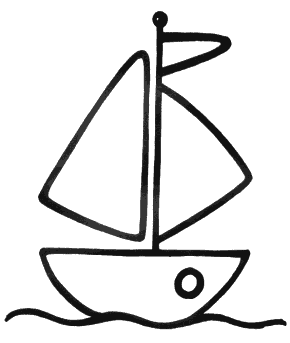 
1. Отлично работал (а) и многому научился(ась) - оранжевый. 
2. Хорошо работал(а) на уроке - зеленый. 
3. Надо постараться - синий. - Спасибо за работу!

Д.з. – Нарисовать иллюстрацию к произведению.Выберите пометки:   V – если уже знал           + - узнал новое          ? – хочу узнатьВыберите пометки:   V – если уже знал           + - узнал новое          ? – хочу узнатьЛев Николаевич Толстой родился в большой семье.Писатель увлекался историей, музыкой, рисованием, спортом и очень много читал.                                                     Его произведения переведены на многие языки.  Он написал около 90 книг.                                                                                                                                                         Похоронен возле усадьбы Ясная Поляна, на месте, где зарыта "зеленая палочка". Сейчас дом является музеем Л.Н. Толстого.Название частиНастроениеКупание в парусе.СпокойноеМальчики в открытом море.ВолнениеАкула.Тревога, страхВыстрел.УжасДети спасены.Радость и облегчение